Publicado en Barcelona el 10/10/2010 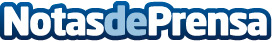 Una nueva agencia de organización de bodas irrumpe en el mercado para enamorar a la exigente mujer ejecutivaMarry Me in Spain, empresa especializada en organización de bodas, ha aparecido en el mercado catalàn a mediados del mes de septiembre con el fin de satisfacer las necesidades de la nueva mujer ejecutiva, independiente y sin mucho tiempo que perder.Datos de contacto:Marry Me in Spainwedding planner, organización de bodas en Barcelona y Cataluña935145784Nota de prensa publicada en: https://www.notasdeprensa.es/una-nueva-agencia-de-organizacion-de-bodas-irrumpe-en-el-mercado-para-enamorar-a-la-exigente-mujer-ejecutiva Categorias: Emprendedores Celebraciones http://www.notasdeprensa.es